20 декабря 2019 года жители с. Емелькино отпраздновали день села в честь святого Николая Чудотворца с участием протоиерея Аксубаевского храма отца Александра и иерея Антония.

 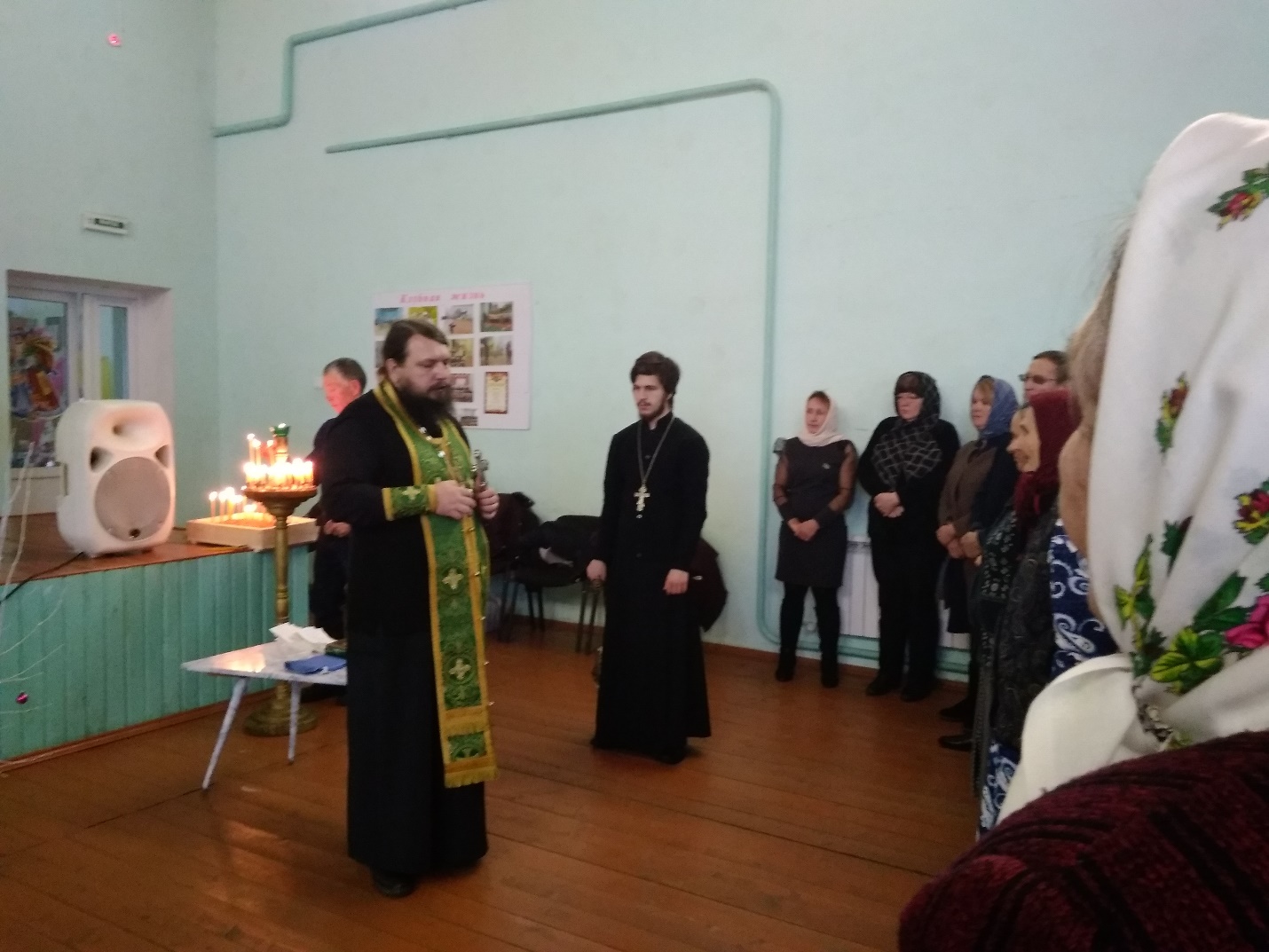 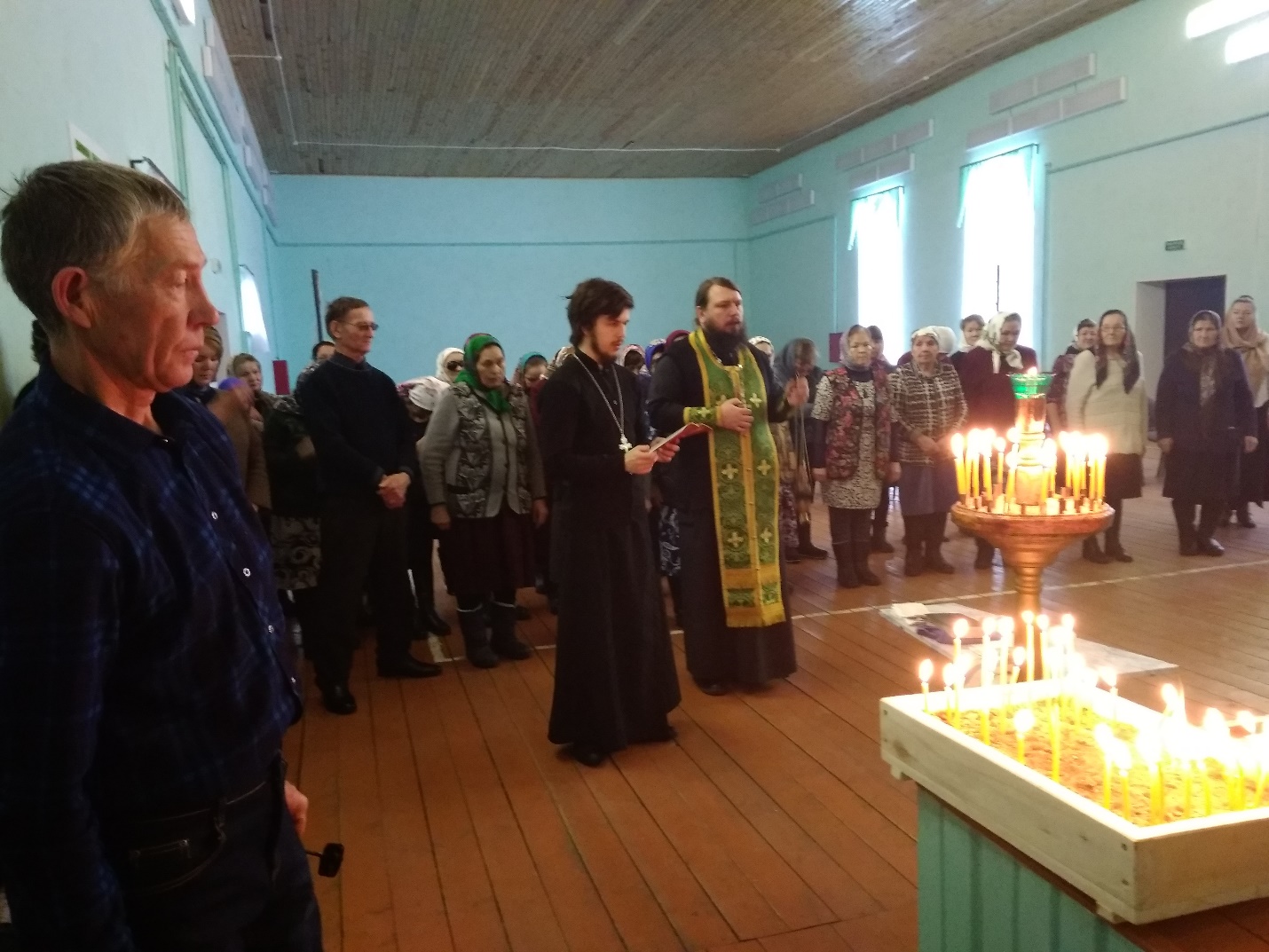 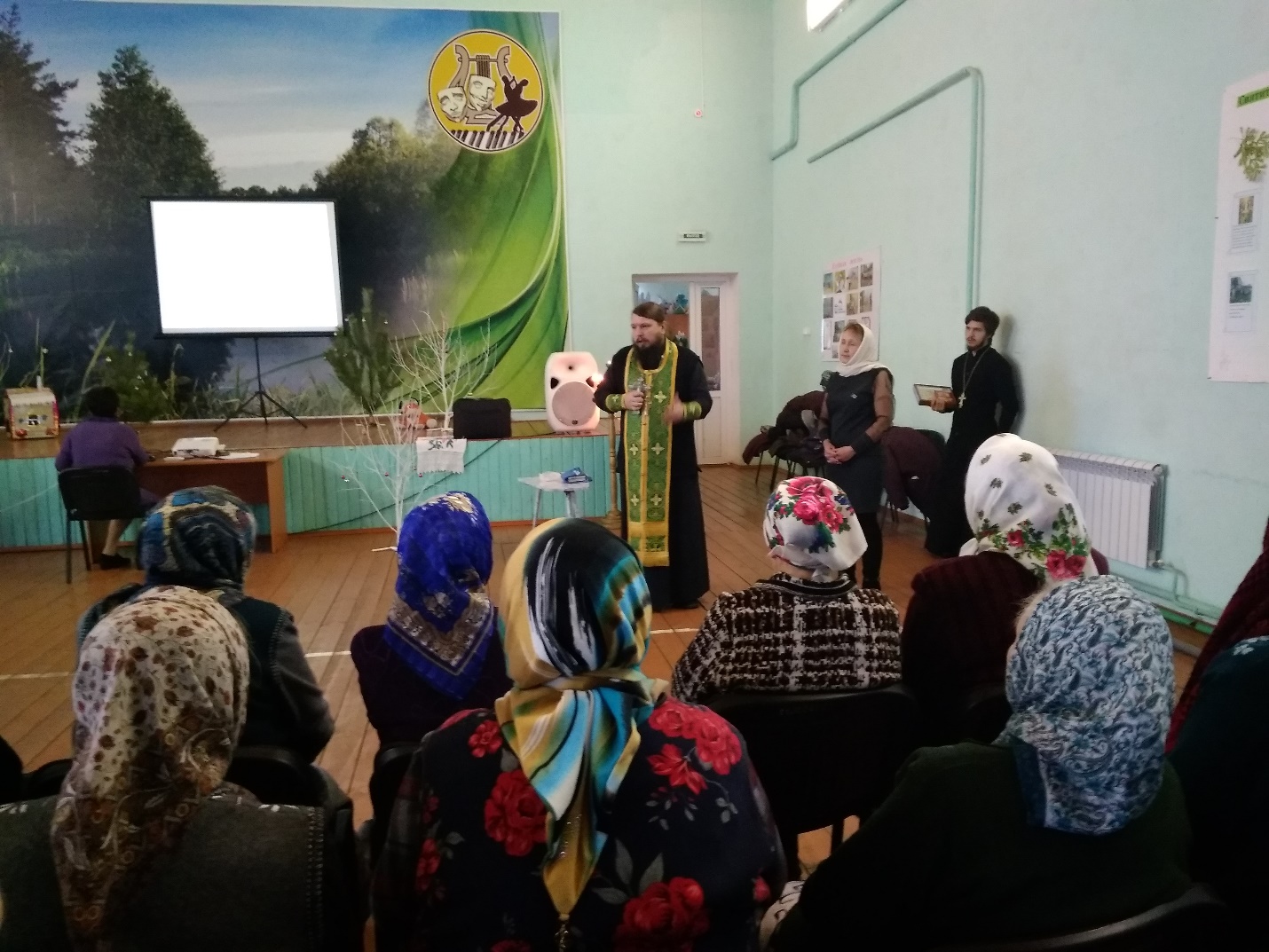 